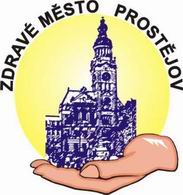 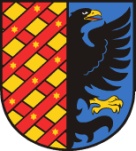 Odbor kancelář starostyAKČNÍ PLÁN ZLEPŠOVÁNÍPROJEKTU ZDRAVÉ MĚSTO A MÍSTNÍ AGENDA 21 V PROSTĚJOVĚROK 2011Akční plán zlepšování PZM a MA21 – vysvětlení významuÚspěšný proces potřebuje přesnou formulaci přehledu aktivit na následující období. Ty informují o tom, kam se má proces dostat a kam postoupit v horizontu následujícího roku, aby proces růstu projektu byl úspěšný.Plán zlepšování je nástrojem komise ZM a MA21, ve kterém je jasně formulováno, jakého zlepšení by mělo být dosaženo (v souladu s kriterii MA21).Plán zlepšování je standardní součást sledování postupu metod kvality ve veřejné správě  a je v souladu s koncepcí managementu kvality schváleného na MěÚ Prostějov.Náplň Akčního plánu zlepšování PZM a MA21Obhájit kategorii C a postoupit do kategorie BProkazatelně zkvalitnit alespoň 2 dílčí kriteria kategorií D – B Zkvalitnit podmínky pro postup do kategorie BProstřednictvím komise ZM a MA21 ve spolupráci s podnikatelským sektorem a vedením města. (vytvořit úzkou vazbu mezi strategickým plánem města, strateg. koncepcemi města a výstupy z komunitního plánování sociálních služeb s využitím metod řízení kvality.Aktivně spolupracovat v propojování principů metod řízení kvality Spolupráce bude probíhat v souladu  s vnitroorganizační směrnicí Systém řízení kvality na Městském úřadě Prostějov (MA21, CAF, BENCHMARKING) Zorganizovat Fórum Zdravého města 2011 s návaznou aktualizací Plánu zdraví a kvality životaTermín: 4. května 2011 Kulturní sál DUHA Propagovat principy PZM a MA21 a pořádat osvětové akce a kampaně pro různé cílové skupinyZorganizovat nejméně jednu osvětovou akci pro senioryZorganizovat nejméně jednu osvětovou akci pro mládežZorganizovat kampaně – Den Země, Den bez úrazů, Dny zdraví, EZM, Den bez autZorganizovat školení pro úředníky na téma – Udržitelný rozvoj URAktivně zapojovat do dění města (plánování, rozhodování) děti a mládežForma Dětského zastupitelstva města Prostějov